2024©Assumption-Kokusai　☞個人情報の流出を防ぐにはどのような方法があるだろう？【TRY】①自分のスマートフォン・ＰＣに入っている個人情報をあげてみよう　②実習１で書いたもののうち、流出すると困るものを〇で囲もう。③自分がインターネット上に公開している個人情報をあげてみましょう　　　　　☞SNSをしている人はそこに掲載している個人情報をあげてみましょう。１．個人情報が流出した事件を調べてみよう２．スマートフォンに入っている個人情報が漏れないための対策を調べよう（参考：Alsokサイト↓）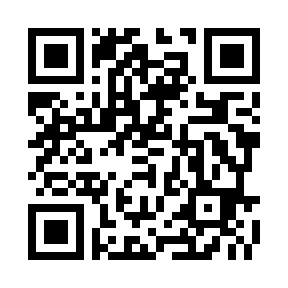 　　☞箇条書きで3行以上かきましょう情報Ⅰ　No.04個人情報年２組番名前第1章　情報社会の問題解決　５．法の重要性と意義～個人情報（教P30-31）【知識の整理】①（　　　　　　）＝・生存する特定の個人を識別できる情報（例）氏名、住所、生年月日、性別　　　　　　　　　　・個人を特定できない情報でも他の情報を組み合わせて容易に識別できる情報　　　　　　　　　　　（例）学歴、趣味、購入履歴など　　　　　　　　　　・個人識別符号　（例）マイナンバー、指紋や声など身体的特徴のデータ　　　　↑　保護②（　　　　　　　　　）＝個人情報を扱う企業や団体に、個人情報を適切な管理を求める法律　　１）内容・個人情報を取得する際は、収集の目的を明らかにし、目的外では使用しない　・個人情報が漏れたり、なくなったりしないよう管理する　　　　　　・本人の同意がないのに第三者に個人情報を提供してはならない　　　　　　　※例外・法令に基づく場合、生命・身体の保護に必要な場合、　　　　　　　　　　　公衆衛生・児童保護に必要な場合は第三者への提供可能　　２）本人の権利＝個人情報取扱事業者に求めることができる権利　　　　　　・（　　　　）＝見せてもらう、（　　　）＝誤りを直す、（　　　　　　　）③個人情報に関わる権利　　１）（　　　　　　　　）＝自分の私生活を公開・制限・管理する権利　　２）（　　　　　　　　）＝許可なしに写真などの肖像を公開さない権利　　３）（　　　　　　　　）＝芸能人・スポーツ選手が持つ肖像を利用されない権利（有名人のみ）【確認課題】調べよう・考えよう！いつ？だれが？原因は？どんな情報？【振り返り】No.04の授業で学んだこと、気づいたこと、考えたことを箇条書きで書きましょう。